            БОЙОРОК                                                                                                       ПРИКАЗ«30»  4инуар 2019 й.                             №  53                     «30» января 2019 г.«О  порядке приёма граждан в 1 класс» В соответствии  с ст. 67 ФЗ «Об образовании в Российской Федерации» от 29.12.2012 г. № 273-ФЗ., приказом  Министерства образования и науки Российской Федерации от 22 января 2014 г. N 32 «Об утверждении порядка приема граждан на обучение по образовательным программам начального общего, основного общего и среднего общего образования», приказом №44 от 25 января 2018 года Управления образования Администрации муниципального района Туймазинский район Республики Башкортостан «Об организации учета детей»,Уставом учрежденияПРИКАЗЫВАЮ:1. Провести организованный приём в 1 класс в следующие сроки:1.1. для  лиц, зарегистрированных на закрепленной территории, с 1 февраля  по 30 июня 2019г.1.2. для лиц, незарегистрированных на закрепленной территории с 1 июля по 31 августа 2019г.2. Прием документов осуществлять при предъявлении родителями (законными представителями) ребенка, документа удостоверяющего личность.3.  Утвердить перечень документов для приёма в 1 класс детей с закрепленных территорий:  - заявление родителей (законных представителей) ;- оригинал и ксерокопия свидетельства о рождении ребёнка;- оригинал и ксерокопия свидетельства о регистрации ребёнка по месту жительства;- медицинское заключение о состоянии здоровья ребенка (по усмотрению родителей (законных представителей).  Родители  (законные представители) ребенка, являющегося иностранным гражданином или лицом без гражданства и не зарегистрированного на закрепленной территории, дополнительно предъявляют:- заверенные в установленном порядке копии документа, подтверждающие родство заявителя или законность представления прав обучающихся;- документ, подтверждающий право заявителя на пребывание в Российской Федерации.Оригиналы документов возвращаются, ксерокопии заверяются подписью директора и печатью учреждения и хранятся в учреждении на время обучения ребенка.4.   Принятые документы  регистрировать в Журнале  регистрации заявлений и принятых документов для зачисления в МБОУ СОШ № 4 г.Туймазы.  5.  После регистрации заявления о приеме,  родителям (законным представителям)  выдается расписка в получении документов .  6.  Утвердить график приёма документов в 1 класс.   7. Приём в 1 класс произвести в количестве  150 человек в соответствии с действующим санитарным законодательством, мощностью школы.         8.  Приказ о зачислении в 1 класс оформлять  в течение 7 рабочих дней после приёма документов и размещать для ознакомления на информационном стенде в день издания приказа. 9.  Назначить ответственным за приём и регистрацию документов зам.директора по УВР Фаттахову И.М. 10. Учителю информатики Узденовой Э.М. разместить данный приказ на информационном стенде, официальном сайте школы  в день издания.11. Контроль за исполнением данного приказа оставляю за собой.С приказом ознакомлены и согласны:Фаттахова И.М. –                                                                Узденова Э.М. – ТУЙМАЗЫ РАЙОНЫ МУНИЦИПАЛЬ РАЙОНЫ  М»;АРИФ  ИДАРАЛЫ;Ы  ТУЙМАЗЫ  ?АЛА№ЫНЫН  4-СЕ УРТА Д)Й)М БЕЛЕМ БИРЕ! М»КТ»БЕ МУНИЦИПАЛЬ БЮДЖЕТ Д)Й)М БЕЛЕМ БИРЕ! УЧРЕЖДЕНИЯ№Ы(МБДББУ ДББМ №4)МУНИЦИПАЛЬНОЕ БЮДЖЕТНОЕ ОБЩЕОБРАЗОВАТЕЛЬНОЕ УЧРЕЖДЕНИЕ СРЕДНЯЯ ОБЩЕОБРАЗОВАТЕЛЬНАЯ ШКОЛА №4 Г. ТУЙМАЗЫ МУНИЦИПАЛЬНОГО РАЙОНА ТУЙМАЗИНСКИЙ РАЙОН(МБОУ СОШ №4 г. Туймазы)Директор школы                     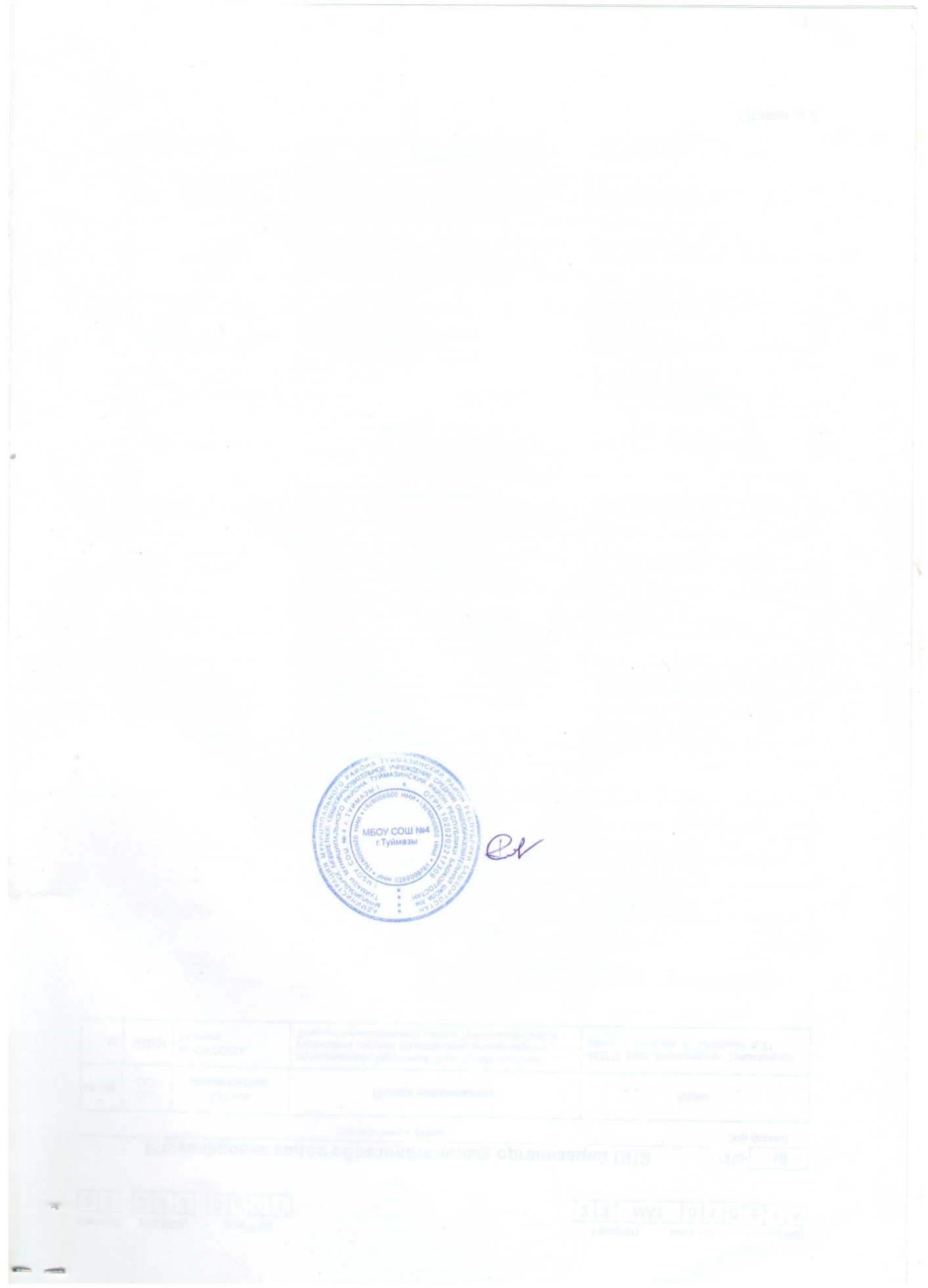 Салихов Р.Т.